ПОЛОЖЕНИЕI ВСЕРОССИЙСКОГО КОНКУРСА ДЕТСКОГО ИЗОБРАЗИТЕЛЬНОГО И ДЕКОРАТИВНО-ПРИКЛАДНОГО ТВОРЧЕСТВА«Пасха глазами детей» Дорогие друзья, предлагаем выразить в своих творческих работах, что значит для Вас Светлый праздник Воскресения Христова.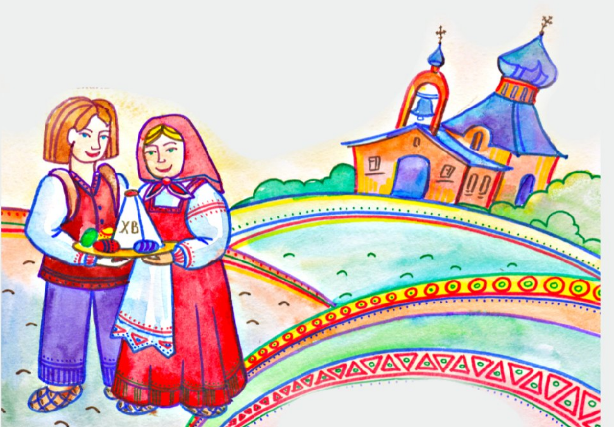 Прием работ в электронном виде проходит до 25 апреля 2022 года.Подведение итогов заочного этапа – с 25 апреля по 16 мая 2022 года. Работы победителей Конкурса принимаются с 16 мая по 31 мая 2022 года (включительно) по адресу:171090, Россия, Тверская область, ЗАТО Озерный, ул. Победы д.1А (для МБУ ДО «ДШИ» ЗАТО Озерный). Окончательное подведение итогов конкурса до 16 июля 2022 года.I. Общие положения1.1. Настоящее Положение определяет порядок организации и проведения Областного конкурса детского изобразительного творчества «Пасха глазами детей» (далее – Конкурс), порядок участия в Конкурсе и определения победителей Конкурса.1.2. Учредителями Конкурса являются: Приход Храма Андрея Первозванного, Тверское региональное представительство общественной организации «Международный союз педагогов-художников», художественное отделение МБУ ДО «ДШИ» ЗАТО Озерный, администрация ЗАТО Озерный Тверской области.1.3. Общее руководство проведением Конкурса и его организационно-техническое и информационное сопровождение осуществляет Тверское региональное представительство общественной организации «Международный союз педагогов-художников», приход Храма Андрея Первозванного, при информационной поддержке сетевого электронного журнала «ART TEАRCHER».1.4. Цели и задачи Конкурса:Изучение, сохранение и развитие православных и культурных традиций, развитие у подрастающего поколения ценностного отношения к духовности и человечности;Выявление талантливых юных художников;Повышение мастерства и творческого роста учащихся;Формирование потребности детей и подростков в изобразительном творчестве, поддержка одаренных детей;Расширение связей и обмен новыми идеями в воспитании детей средствами художественного творчества, выявление и пропаганда лучшего педагогического опыта.1.5. Участниками Конкурса являются обучающиеся образовательных организаций общего и дополнительного и дошкольного образования, в том числе дети-инвалиды и обучающиеся с ограниченными возможностями здоровья, в возрасте от 4 до 18 лет. 1.6. Конкурс проводится в шести возрастных категориях:I категория – обучающиеся в возрасте от 4 до 5лет;
II категория – обучающиеся в возрасте от 6 до 7 лет;
III категория – обучающиеся в возрасте от 8 до 9лет;
IV категория – обучающиеся в возрасте от 10 до 12 лет;
V категория – обучающиеся в возрасте от 13 до 15 лет;
VI категория – обучающиеся в возрасте от 16 до 18 лет включительно.
Возраст определяется на 1 апреля 2022года.1.7. Участие в Конкурсе добровольное и бесплатное для всех участников. 1.8. Тематическое содержание Конкурса: конкурс призван воспитывать детей, занимающихся изобразительным искусством на духовных и христианских традициях нашего народа. Участникам конкурса предложено выразить в своих творческих работах отношение к Светлому празднику Воскресения Христова. Участие в конкурсе способствует не только выявлению и поощрению талантов, но и приобщению подрастающего поколения к изучению исторических и культурных традиций России и основ православной веры. Впервые конкурс проводился в ЗАТО Озерный Тверской области по инициативе исполняющего обязанности настоятеля Храма Андрея Первозванного иеромонаха Фаддея в 2015 году.1.9. Конкурс проводится по номинациям:– изобразительная работа (в любой технике: акварель, пастель, гуашь, тушь, фломастеры, цветные и акварельные карандаши или с применением программ для графического моделирования и дизайна и т. д.);– декоративно-прикладная работа (в любой технике: декупаж, батик, коллаж, бисероплетение, вышивка, роспись и резьба по дереву, костюм и т. д.);– пасхальная открытка (в любой технике и формате).На Конкурс принимаются рисунки любого размера (формат от А4 до А2), выполненные индивидуально, на любом формате листа (квадрат, прямоугольник, круг и т.п.), Выбор жанра конкурсной работы участник Конкурса осуществляет самостоятельно: сюжетная композиция на библейские темы, портрет, плакат, афиша, иллюстрация литературного произведения, и др.II. Порядок и сроки проведения Конкурса2.1. Конкурс проводится в 2 этапа:I этап – заочное участие с 1 апреля по 25 апреля 2022 года, выявление победителей заочного этапа с 25 апреля по 16 мая;II этап – очное участие с 16 мая по 31 мая включительно, выявление победителей очного этапа с 31 мая по 16 июля.2.2. Для участия в Конкурсе автору необходимо не позднее 25 апреля 2022 года загрузить работу в галерею конкурса.2.3. Прием работ победителей конкурса проходит до 31 мая 2022 года включительно. Оценка работ и подведение итогов проводится с 25 апреля по 16 мая 2022 г. Телефон (факс) для справок: (48238) 4-24-97 и 89109306957Требования к оформлению работ, ставших победителями конкурса:Рисунки в паспарту не оформляются. Работы не скручиваются.  На обратной стороне работы простым карандашом пишется имя, фамилия ребёнка, возраст, название рисунка, материал, размер, указывается Ф.И.О. педагога, город, учреждение и электронный адрес.  В правом нижнем углу под рисунком (а не на рисунок) приклеивается этикетка (в три ряда, 14 номером шрифта, 1 интервал). Образец прилагается!Рисунок посылается по почте вместе с заявкой (приложение№ 1) и согласием на обработку персональных данных автора рисунка (его законных представителей).Окончательное подведение итогов и утверждение победителей Конкурса осуществляется только после оценки оригиналов.III. Жюри конкурса3.1. Для оценки работ участников Конкурса и определения победителей Конкурса в каждой возрастной номинации создается Жюри, состав которого формируется и утверждается Учредителем Конкурса. Жюри Конкурса формируется из числа специалистов в сфере культуры, искусства и образования, членов творческих союзов, представителей общественности.IV. Оценка конкурсных работ4.1. Конкурсные работы оцениваются членами Жюри с использованием 10-балльной шкалы, по совокупности следующих критериев:соответствие тематике Конкурса и глубина, оригинальность и образная выразительность произведения;исполнительское мастерство;художественно-образное решение конкурсной работы.V. Подведение итогов. Награждение участников5.1. Жюри Конкурса имеет право:- присуждать не все дипломы;- делить дипломы между участниками конкурса;- присуждать специальные дипломы и призы.Все решения жюри оформляются протоколом за подписью всех его членов. Жюри имеет право отклонить работы, не соответствующие данному Положению. Решение жюри конкурса является окончательным и пересмотру не подлежит.VI. Заключительные положения6.1. Победители и Конкурса приглашаются к дальнейшему участию во II этапе.6.2. Подача работ на Конкурс означает согласие авторов и их законных представителей с условиями Конкурса.6.3. Учредитель Конкурса оставляет за собой право использовать в некоммерческих целях (репродуцировать в целях формирования рекламных проспектов, буклетов Конкурса, в методических и информационных изданиях, для освещения в средствах массовой информации, в учебных целях) на основе согласия конкурсантов. Конкурсанты соглашаются с безвозмездной публикацией их работ или фрагментов работ любым способом и на любых носителях по усмотрению Учредителя с обязательным указанием авторства работ.ПРИЛОЖЕНИЕ №1ЗАЯВКАНа участие в Областном конкурсе детского изобразительного и декоративно-прикладного творчества«ПАСХА ГЛАЗАМИ ДЕТЕЙ»1. ФИО участника конкурса;2. Возрастная категория;3. Номинация;4. Название работы;5. Полное наименование образовательного учреждения, адрес, электронная почта;6. Ф.И.О. педагога;7. Контактные данные педагога:- телефон;- адрес электронной почты.Образец:Иванова Мария, 11 лет, МБУ ДО «ДШИ», 2019 г.Бумага, цветной карандаш, акварель, 40х60.Тверская обл., МБУ ДО «ДШИ», педагог Смирнова А.И.